Рубежная контрольная работа СД1. Строитель за 1 час кладёт 36 плиток, за счёт улучшенных инструментов его производительность увеличилась на 25%. Сколько кирпичей стал класть строитель?Решение:Найдем 25% от 3636:100*25=9кирп.36+9=45кирп.Ответ: 45 кирп.2. Влажность сухой цементной смеси составляет 18%. Во время перевозки влажность смеси повысилась на 2%. Найдите массу привезенной смеси, если со склада было отправлено 400кг.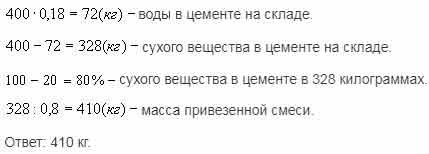 3. Какой должна быть стойка двускатной крыши при длине балки перекрытия 8м, чтобы угол наклона крыши был 300?Решение:Стойка, стропило и половина балки перекрытия составляют прямоугольный треугольник.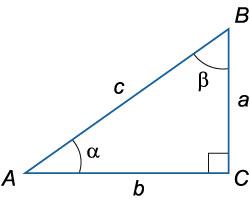  противолежащий катет b - стойка, прилежащий катет а - половина балки перекрытия, гипотенуза с - стропило,  A - угол наклона крыши.Стойку крыши найдем по определению тангенса tg α =  a = b tg A = 4  tg 300 = 4  =  (м)Ответ: Стойка двускатной крыши должна быть длиной   м при длине балки перекрытия 8 м, чтобы угол наклона крыши составлял 300.4. Перед вами перекресток. Здесь пересечение дорог обозначенных через 1,2,3. Определите их взаимное расположение.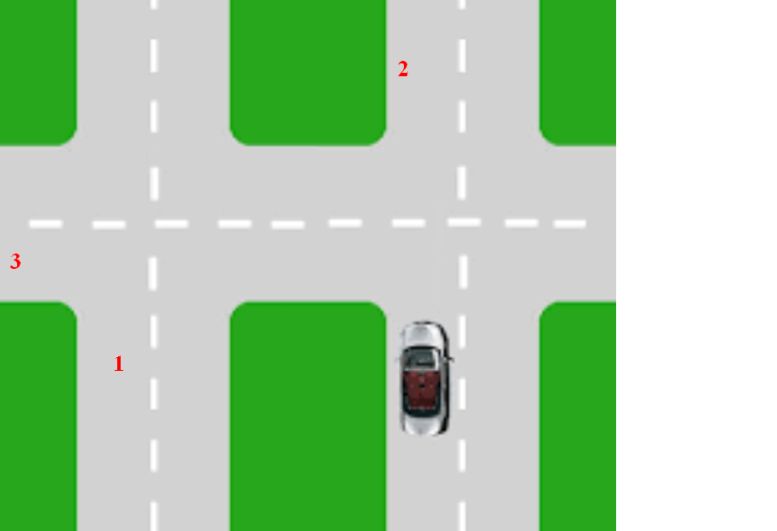 Решение: 1пресекается с3, 2пересекается с 3, 1паралельно 25. Известно, что при параллельной парковке автомобиля в городе нужно проехать параллельно линии границы парковки АВ, затем повернуть колеса в крайнее правое положе6ние и ехать назад. Ориентируясь на эти рисунки ответьте на вопросы: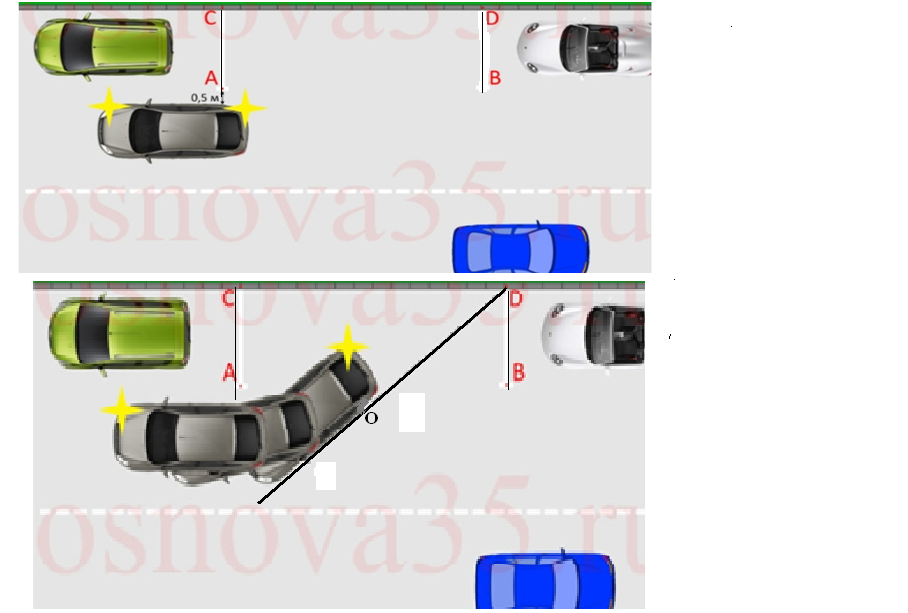 - Чему равен угол между прямыми СА и DB.0о, так как эти прямые параллельны- Чему равен угол между прямыми DB и OD?Диагональ прямоугольника делит угол пополам, поэтому прямые ОD и DB пересекаются под углом 45о.6. Задача: каким должен быть уклон автомобильной дороги, чтобы вода не задерживалась на поверхности дорожного покрытия, а стекала в дренажные системы. Известно, что длина поверхности дороги составляет 20м, а длина подстилающего слоя 18м?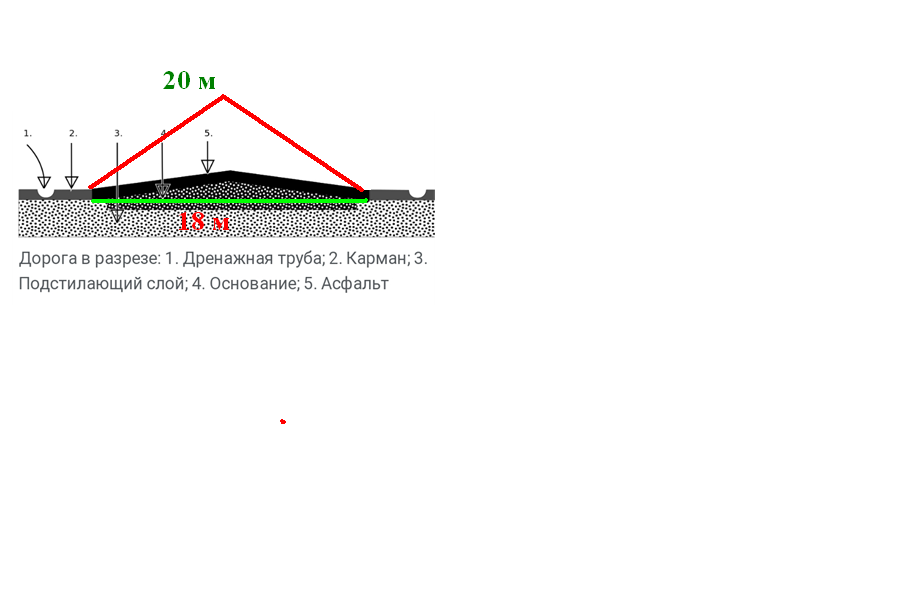 Дано:									Решение:АВС – равнобедренный треугольник				В равнобедренном треугольнике высота является и биссектрисой и медианойВО- высота треугольника.						АО=9 м, а угол АОВ = 90оАС-=18м								Острый угол в прямоугольном треугольнике находят по формуле: соsα=АО/АВАВ=ВС=10м								т.е. соsα=9/10=0,9, следовательно α=100